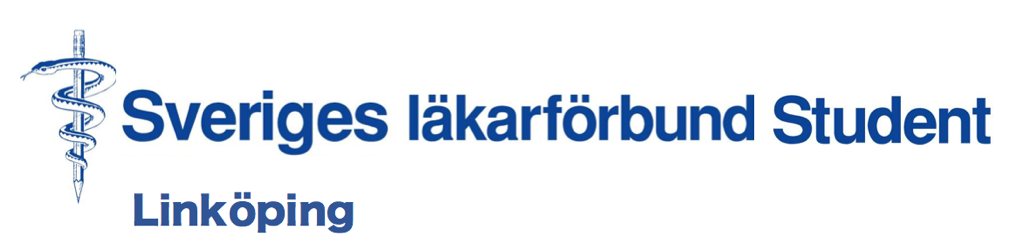 Protokoll Styrelsemöte 190902Närvarande: Mona, Lisa, Matilda, Johanna, Melina och Clara. Via telefon Emelie, Klara, Oskar.Datum 2 september 2019 Mötets öppnande Mötet öppnas.Val av ordförande och sekreterare Beslut att välja Lisa tillika Clara.Val av justeringspersoner Beslut att välja Johanna och Melina. Godkännande av föredragningslistan Beslut att godkänna dagordning. Godkännande av förgående mötesprotokoll Beslut att godkänna protokoll från 190516. Adjungeringar       Beslut att adjungera Mona. Rapporter Ansvarsområden och ”hur är läget-koll” Ekonomi- Emelie lugnt i sommar. Sökt alla bidrag som vi kan få, för hoodies mm. Vi fått rekryteringsbidrag för terminsinformationerna. Info om nya ekonomisystemet, som det ska läggas proposition om på FUM. Är mycket utomläns i höst, pengablanketterna kan lämnas i förrådet i en mapp. Kommunikation – Melina har haft en lugn sommar. Rekrytering & Event – Oskar kollat med folk om valberedning. Vi skriver ett inlägg på våra sociala kanaler och informerar om att det finns platser där. Utbildning  - Klara vart med på UU möte och kursrepresentantmöte. Sammanställer enkäten för vad kurserna tycker om parallella curriculum, ska dela dessa resultat med de andra studieorterna som har läkarprogrammet. Namnskyltar och utmärkelser – Jonatan ej närvarande. Ledamöter – Matilda jobbar med AT-mässan, datum från Johan von Schreeb. Presidiet – Lisa har haft kontakt med tre aktiva medlemmar, 191107 ordnar SLF student en föreläsning hos oss i Linköping. 191011 har FS facklig vidareutbildning här och hittar gärna på något efter. Dags för val till förbundsstyrelse snart, mer info kommer. Clara har haft en lugn sommar. Förbundsstyrelsen (FS) Ej närvarande.Sveriges Yngres Läkares Förening (SYLF)        Ej närvarande.Östergötlands Läkarförening (ÖLF)        Klara ska på internat på torsdag. Ska starta upp underläkargruppen tillsammans. Beslutsärenden Datum terminsinformationer, påverkanstorg, arbetshelg Beslut om aktiviteter på dessa datum: Terminsinfo: K1 14/10Termin 11 9/10Påverkanstorg 20/9 boka 511. Arbetshelg 20-21/9Beslut att tävla ut en ögonpenna varje klassinformation, Emelie beställer detta. Beställa ny roll-up Beslut att beställa en ny roll-up. Emelie beställer detta. Pris Kalas-mässanBeslut att beställa tre anatomi-flashcards, Lisa beställer dessa.  Facebook-annonser Beslut att prova marknadsföra AT-mässa och sedan utvärdera dettaFördelning av Jonathans ansvarsområde, val av ny SYLF-representant Beslut att: Matilda, Emelie och Johanna tar ansvar för namnskyltsbeställningarna tills vidare. Matilda blir ny SYLF-representant. . Diskussionspunkter Mailadresser? Alla har fått sms med lösenord och mail-adresser. KALAS Lisa har förberett en tävling till KALAS. Infoblad finns att användas till KALAS-mässa. Goodiebags kommer finnas för medlemmar eller de som blir det. AT-mässanSYLF är informerade om datum för AT-mässan, vi kollar upp vem som kommer. Mat är preliminärbokad. Planering för lokalerna har Matilda ansvar för. Clara köper vatten inför mässan. Melina gör ett event, elva landsting anmälda. Klockan 16.00 är Jonatan, Mona, Matilda Clara och Johanna. Resten sluter upp. Ekonomi - vad göra med resterande pengar?Utlottningar på klassinformationen. Tips från repslaget: pizzakväll för medlemmar. Fika på påverkanstorg för medlemmar eller de som blir medlemmar. Bjuda på godis på påverkanstorg. Ha föreläsare som tar betalt. Sutureringskurs – material. Teknisk utrustning till möte. ValberedningsvalOskar jagar folk till valberedning. Melina och Oskar skriver ett inlägg om valberedningsval i sociala medier. Ansvarsområde för aktiva medlemma Vi har flera medlemmar som är intresserade av att vara aktiva. Bland annat Lotta i Jönköping, Matilda i Kalmar och Mona i Linköping. De som är på lokalorterna på praktik får gärna ta lite extra ansvar för att fånga upp dem.Sutureringskurs Kalmar Beslut att ge symbolisk ersättning till den som kan tänka sig att handleda under suturkvällen. De får köpa fika för 500 kr som vi står för. Lärdomar Repskapet Tips om olika aktiviteter. 30 min specialist-föreläsning. Förslag att starta en facebook-grupp för Läkarprogrammet i Linköping, vi funderar på med syfte med denna grupp och om det är aktuellt.  Information från LiU Information kring vad som händer om en klasskamrat gått bort. Vi planerar att skriva ett brev till programledningen för att efterfråga handlingsplaner kring dödsfall kring medstudenter. Forskningsförberedande kurs Nästa nummer av Appendix kommer kartlägga forskningsmöjligheterna på de olika universitetsorterna. Vi har fått ett utkast från FS som vi ska kolla på till publicering.Utvärdering av kulvertorientering       Förslag att vi uppdaterar vårt musikquiz. Matilda uppdaterar vårt testamente.Övrigt Övriga frågor Nästa sociala händelse – KALAS 5/9. Nästa möte – starttid? Utvärdering av mötet Mötet avslutas 